Ty’s Horse Schedule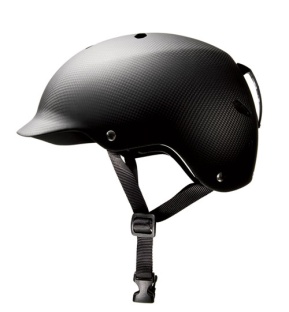 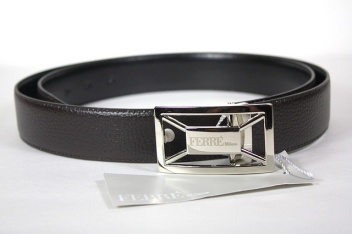 Helmet OnBelt on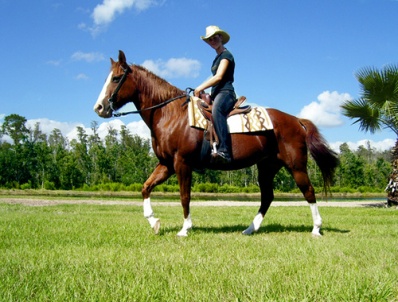 Walk to Mounting BlockRide Horse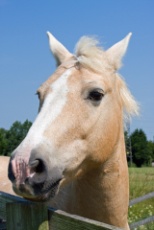 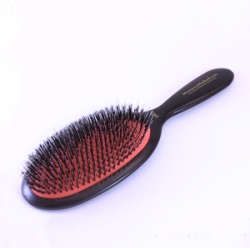 Brush Horse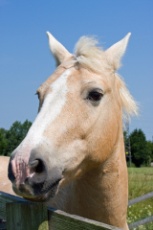 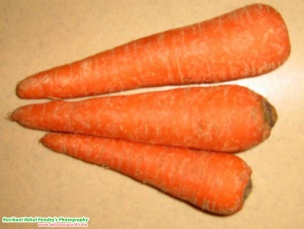 Feed Horse Treat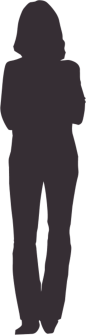 Walk to Mom Helmet OffReminders:  No running away.  _____                      Quiet Voice.  _____                      Listening Ears.  _____                      Gentle Hands on Horse.  _____                      Working Hard. _____                       Having Fun. _____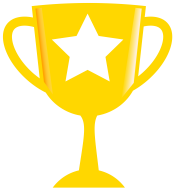 ____________________________